TERMINARZ ROZGRYWEK LIGI „6-stek” 2018VIII kolejka –27.08.2018 (PONIEDZIAŁEK)  RUNDA REWANŻOWA 	IX kolejka – 30.08.2018 (CZWARTEK) RUNDA REWANŻOWA	X kolejka –03.09.2018 (PONIEDZIAŁEK)  RUNDA REWANŻOWA	XI kolejka 05.09.2018(ŚRODA)  RUNDA REWANŻOWA	XII kolejka –10.09.2018 (PONIEDZIAŁEK)  RUNDA REWANŻOWA	XIII kolejka –13.09.2018(CZWARTEK)   RUNDA REWANŻOWA	XIV kolejka – 17.09.2018(PONIEDZIAŁEK)  RUNDA REWANŻOWA	mosir.gizycko.plorganizator honorowy: MIROSŁAW MARCINIAKorganizator: MAREK GROCHOWSKI – GKS MAMRY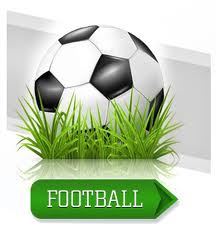 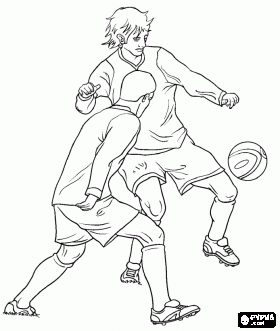 lpgodzinadrużynadrużynawynik  z I rundywynik  z II rundy118.00-18.30GRAF DRINK TEAM3-34:2218.35-19.05BLAUGRANA ROMPER TEAM7-03:0319.10-19.40HOTEL SANTA MONICAAGROLIDER4-44:5419.45-20.15ŻAGLOWNIA PANAŚAMATORS3-21:5LpGodzinadrużynadrużynawynik  z I rundywynik  z II rundy118.00-18.30ŻAGLOWNIA PANAŚBLAUGRANA6:1218.35-19.05HOTEL SANTA MONICADRINK TEAM3-2319.10-19.40AMATORSAGROLIDER5-4419.45-20.15GRAFROMPER TEAM4-25lpgodzinadrużynadrużynawynik  z I rundywynik  z II rundy118.00-18.30DRINK TEAMROMPER TEAM2-4218.35-19.05GRAFAMATORS3-4319.10-19.40ŻAGLOWNIA PANAŚAGROLIDER4-3419.45-20.15HOTEL SANTA MONICABLAUGRANA1-55lpgodzinadrużynadrużynawynik  z I rundywynik  z II rundy118.00-18.30GRAFŻAGLOWNIA PANAŚ1-6218.35-19.05HOTEL SANTA MONICAAMATORS2-5319.10-19.40BLAUGRANADRINK TEAM7-3419.45-20.15AGROLIDERROMPER TEAM2-35lpgodzinadrużynadrużynaWynik  z I rundywynik  z II rundy118.00-18.30ROMPER TEAMHOTEL SANTA MONICA3-4218.35-19.05GRAFAGROLIDER1-2319.10-19.40DRINK TEAMŻAGLOWNIA PANAŚ1-5419.45-20.15BLAUGRANAAMATORS8-45lpgodzinadrużynadrużynaWynik  z I rundywynik  z II rundy118.00-18.30ROMPER TEAMŻAGLOWNIA PANAŚ5-7218.35-19.05AMATORSDRINK TEAM6-2319.10-19.40AGROLIDERBLAUGRANA1-2419.45-20.15GRAFHOTEL SANTA MONICA1-25lpgodzinadrużynadrużynaWynik  z I rundywynik  z II rundy118.00-18.30ROMPER TEAMAMATORS3-1218.35-19.05AGROLIDERDRINK TEAM3-3319.10-19.40GRAFBLAUGRANA1-3419.45-20.15HOTEL SANTA MONICAŻAGLOWNIA PANAŚ2-45